ΥΠΕΥΘΥΝΗ ΔΗΛΩΣΗ ΓΟΝΕΑΚΗΔΕΜΟΝΑΣΤΟΙΧΕΙΑ ΚΗΔΕΜΟΝΑ -ΓΟΝΕΑΣΤΟΙΧΕΙΑ ΜΑΘΗΤΗ/ΤΡΙΑΣΔηλώνω ότι:Επιτρέπω τη συμμετοχή του μαθητή /τριας στην …4ήμερη εκδρομή της Γ΄ΛΥΚΕΊΟΥ …με προορισμό τα ΙΩΑΝΝΙΝΑ.Η μετακίνηση θα γίνει με πούλμαν (τουριστικό γραφείο) , με ημερομηνία / ώρα αναχώρησης που θα οριστεί σύντομα.Ότι ο/η γιος/κόρη μου, θα υπακούει στις αποφάσεις του αρχηγού και των συνοδών καθηγητών για οποιοδήποτε θέμα προκύψει και ΔΕΝ θα παραβεί τους παρακάτω όρους:ΑΠΑΓΟΡΕΥΕΤΑΙ :Η ενοικίαση & χρήση παντός τροχοφόρου και πλωτού μέσου. Η κατανάλωση οινοπνευματωδών ποτών.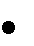 Το κάπνισμα και η χρήση όποιων άλλων εθιστικών ουσιών.Η απομάκρυνση από το χώρο του Ξενοδοχείου ή της Εκδρομής/Επίσκεψης χωρίς άδεια των συνοδών Καθηγητών.Η αδικαιολόγητη καθυστέρηση στις ώρες συγκέντρωσης, όπως θα τις ορίζουν οι συνοδοί καθηγητές. Οι μαθητές ακολουθούν πιστά το πρόγραμμα της εκδρομής/επίσκεψης όπως αυτό έχει εκπονηθεί για την τήρηση του οποίου την ευθύνη έχουν ο αρχηγός και οι συνοδοί καθηγητές. Αλλαγές στο πρόγραμμα μπορεί να κάνει μόνο ο αρχηγός.Οι φασαρίες, οι συγκρούσεις με μαθητές άλλων σχολείων.Οι όποιες παραβατικές συμπεριφορές αντιβαίνουν στον ποινικό κώδικα και στην δημόσια αισθητική.Σε όλη την διάρκεια της εκδρομής/επίσκεψης τηρούν συμπεριφορά αντάξια της ιστορίας και του κύρους της σχολής. Η πρόκληση ζημιών στο ξενοδοχείο ή οπουδήποτε αλλού.Σε περίπτωσης ΠΑΡΑΒΑΣΗΣ των ανωτέρω, οι συνοδοί Καθηγητές θα με ενημερώσουν τηλεφωνικά, και θα αναλάβω όλα τα ΕΞΟΔΑαποκατάστασης τυχόν ζημιών. Αναλαμβάνω επίσης τα ΕΞΟΔΑ πρόωρης επιστροφής του/της γιου/κόρης μου σε περίπτωση που κριθεί κάτι τέτοια αναγκαίο από τους συνοδούς καθηγητές.Ο/η γιος/κόρη μου ΔΕΝ πάσχει από κάποια μακροχρόνια ασθένεια, η οποία χρειάζεται, φαρμακευτική αγωγή (πχ. Άσθμα, Αλλεργία, Καρδιά κ.ά). Σε αντίθετη περίπτωση, θα ενημερώσω τους Συνοδούς Καθηγητές για το Πρόβλημα, την Φαρμακευτική Αγωγή που χρειάζεται να ακολουθηθεί, και ο/η γιος/κόρη μου θα έχει μαζί του/της τα απαραίτητα Φάρμακα.Σε περίπτωση μη ενημέρωσης των συνοδών καθηγητών, η ΕΥΘΥΝΗ για τυχόν περιπλοκές, θα βαρύνει αποκλειστικά εμένα.ΑΣΘΕΝΕΙΑ   : ………………………………………………………………………………………………………………………………………..ΑΠΑΙΤΟΥΜΕΝΑ    ΦΑΡΜΑΚΑ:…………………………………………………………………………………………………………………….Ότι σε περίπτωση που ο/η γιος/κόρη μου τελικώς δεν συμμετάσχει στην εκδρομή, αναλαμβάνω να καλύψω πλήρως τη συμμετοχή του, προκειμένου να μην επιβαρυνθούν από τα έξοδα οι συμμαθητές του.Ο/η γιος/κόρη μου σε όλη την διάρκεια της εκδρομής/επίσκεψης από την αναχώρηση μέχρι την επιστροφή οφείλει να ακολουθεί κατά γράμμα τους κανόνες που επιβάλλει ο αρχηγός της εκδρομής, ο οποίος έχει την γενική ευθύνη εφαρμογής των κανόνων καθώς και την δικαιοδοσία επιβολής όποιου είδους ποινής ή την λήψη όποιας απόφασης αφορά στην ομαλή διεξαγωγή της εκδρομής/επίσκεψης.Θα ακολουθήσει κατά γράμμα το υγειονομικό πρωτόκολλο που αφορά την covid 19. Υποβολή Υπεύθυνης Δήλωσης : 1) Hλεκτρονικά και συγχρόνως τηλεφωνική  επικοινωνία με το σχολείο ή                                                     2) Παράδοση απευθείας στο σχολείο  ΚΑΤΑΛΗΚΤΙΚΗ ΗΜΕΡΟΜΗΝΙΑ 2/11/2021Στυλίδα……….../……/………..	Ο Κηδεμόνας(υπογραφή)……………………………………………..1Επιλέξτε ανάλογα εκπαιδευτική επίσκεψη διδακτική επίσκεψη γ) πολυήμερη εκδρομή δ) ημερήσια εκδρομή ε) επίσκεψη στα πλαίσια εγκεκριμένης εκπαιδευτικής δραστηριότητας στ) μετακίνηση στα πλαίσια εκπαιδευτικής ανταλλαγής ζ) μετακίνηση στα πλαίσια ευρωπαϊκού προγράμματος η) επίσκεψη στην Βουλή των Ελλήνων2 Συμπληρώνουμε ανάλογα την δραστηριότητα3 Συμπληρώνουμε τον τρόπο / μέσο/α μεταφοράς4 Συμπληρώνουμε ανάλογα5 Συμπληρώνουμε ανάλογαΟΝΟΜΑΤΕΠΩΝΥΜΟΑΡΙΘΜΟΣ Α.Τ / ΤΗΛ. ΕΠΙΚΟΙΝΩΝΙΑΣΑρ. Α.ΤΤηλ.ΔΙΕΥΘΥΝΣΗΟΔΟΣ:ΑΡ:Τ.Κ:ΔΗΜΟΣ:ΟΝΟΜΑΤΕΠΩΝΥΜΟΤΑΞΗ/ΤΜΗΜΑ